www.sfwmd.gov/ePermitting Service Area                                               Treatment Plant (Table I)      TABLE F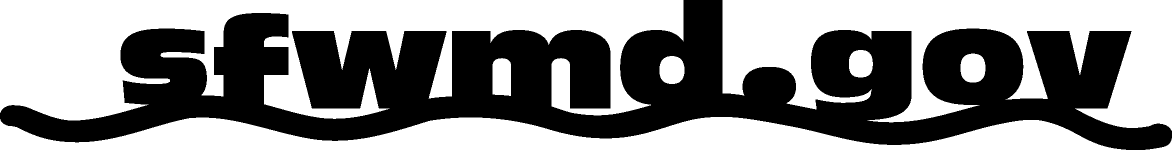 Past Water Use* Source of Projected Population Information:      TABLE GProjected Water Use* Source of Projected Population Information:      YearPast Population*Per Capita UsageTotal Annual Use (MG)Average Month Use (MG)Maximum Month Use (MG)Ratio Max:AverageYearProjected Population*Per Capita UsageTotal Annual Use (MG)Average Month Use (MG)Maximum Month Use (MG)Ratio Max:AverageInstructions for Completing TABLES F & G, Past and Projected Water UseInstructions for Completing TABLES F & G, Past and Projected Water UseInstructions for Completing TABLES F & G, Past and Projected Water UseInstructions for Completing TABLES F & G, Past and Projected Water UseInstructions for Completing TABLES F & G, Past and Projected Water UseInstructions for Completing TABLES F & G, Past and Projected Water UseInstructions for Completing TABLES F & G, Past and Projected Water UseInstructions for Completing TABLES F & G, Past and Projected Water UseInstructions for Completing TABLES F & G, Past and Projected Water UseThe primary basis for allocation for public water supply is based on per-capita use rate and population served. Allocation can also reflect water delivered to uses other than public consumption (Table H), losses in treatment and distribution (Table I), water gained or lost to aquifer storage and recovery (Table J) and water received from or delivered to other water supplier (Table E).  However, the calculations on Tables F and G should reflect only treated-water per-capita use and the number of customers actually served or expected to be served.The primary basis for allocation for public water supply is based on per-capita use rate and population served. Allocation can also reflect water delivered to uses other than public consumption (Table H), losses in treatment and distribution (Table I), water gained or lost to aquifer storage and recovery (Table J) and water received from or delivered to other water supplier (Table E).  However, the calculations on Tables F and G should reflect only treated-water per-capita use and the number of customers actually served or expected to be served.The primary basis for allocation for public water supply is based on per-capita use rate and population served. Allocation can also reflect water delivered to uses other than public consumption (Table H), losses in treatment and distribution (Table I), water gained or lost to aquifer storage and recovery (Table J) and water received from or delivered to other water supplier (Table E).  However, the calculations on Tables F and G should reflect only treated-water per-capita use and the number of customers actually served or expected to be served.The primary basis for allocation for public water supply is based on per-capita use rate and population served. Allocation can also reflect water delivered to uses other than public consumption (Table H), losses in treatment and distribution (Table I), water gained or lost to aquifer storage and recovery (Table J) and water received from or delivered to other water supplier (Table E).  However, the calculations on Tables F and G should reflect only treated-water per-capita use and the number of customers actually served or expected to be served.The primary basis for allocation for public water supply is based on per-capita use rate and population served. Allocation can also reflect water delivered to uses other than public consumption (Table H), losses in treatment and distribution (Table I), water gained or lost to aquifer storage and recovery (Table J) and water received from or delivered to other water supplier (Table E).  However, the calculations on Tables F and G should reflect only treated-water per-capita use and the number of customers actually served or expected to be served.The primary basis for allocation for public water supply is based on per-capita use rate and population served. Allocation can also reflect water delivered to uses other than public consumption (Table H), losses in treatment and distribution (Table I), water gained or lost to aquifer storage and recovery (Table J) and water received from or delivered to other water supplier (Table E).  However, the calculations on Tables F and G should reflect only treated-water per-capita use and the number of customers actually served or expected to be served.The primary basis for allocation for public water supply is based on per-capita use rate and population served. Allocation can also reflect water delivered to uses other than public consumption (Table H), losses in treatment and distribution (Table I), water gained or lost to aquifer storage and recovery (Table J) and water received from or delivered to other water supplier (Table E).  However, the calculations on Tables F and G should reflect only treated-water per-capita use and the number of customers actually served or expected to be served.The primary basis for allocation for public water supply is based on per-capita use rate and population served. Allocation can also reflect water delivered to uses other than public consumption (Table H), losses in treatment and distribution (Table I), water gained or lost to aquifer storage and recovery (Table J) and water received from or delivered to other water supplier (Table E).  However, the calculations on Tables F and G should reflect only treated-water per-capita use and the number of customers actually served or expected to be served.The primary basis for allocation for public water supply is based on per-capita use rate and population served. Allocation can also reflect water delivered to uses other than public consumption (Table H), losses in treatment and distribution (Table I), water gained or lost to aquifer storage and recovery (Table J) and water received from or delivered to other water supplier (Table E).  However, the calculations on Tables F and G should reflect only treated-water per-capita use and the number of customers actually served or expected to be served.Service Area:  A public water supply permit may represent one or more service areas.  If you have more than one water treatment plant, you normally should complete Tables F & G for the service area of each treatment plant.  In addition, if portions of the overall service area have different water demand characteristics such as disparate per capita use rates or significant demand components not related to public potable water use, you may want to designate these as separate service areas.Service Area:  A public water supply permit may represent one or more service areas.  If you have more than one water treatment plant, you normally should complete Tables F & G for the service area of each treatment plant.  In addition, if portions of the overall service area have different water demand characteristics such as disparate per capita use rates or significant demand components not related to public potable water use, you may want to designate these as separate service areas.Service Area:  A public water supply permit may represent one or more service areas.  If you have more than one water treatment plant, you normally should complete Tables F & G for the service area of each treatment plant.  In addition, if portions of the overall service area have different water demand characteristics such as disparate per capita use rates or significant demand components not related to public potable water use, you may want to designate these as separate service areas.Service Area:  A public water supply permit may represent one or more service areas.  If you have more than one water treatment plant, you normally should complete Tables F & G for the service area of each treatment plant.  In addition, if portions of the overall service area have different water demand characteristics such as disparate per capita use rates or significant demand components not related to public potable water use, you may want to designate these as separate service areas.Service Area:  A public water supply permit may represent one or more service areas.  If you have more than one water treatment plant, you normally should complete Tables F & G for the service area of each treatment plant.  In addition, if portions of the overall service area have different water demand characteristics such as disparate per capita use rates or significant demand components not related to public potable water use, you may want to designate these as separate service areas.Service Area:  A public water supply permit may represent one or more service areas.  If you have more than one water treatment plant, you normally should complete Tables F & G for the service area of each treatment plant.  In addition, if portions of the overall service area have different water demand characteristics such as disparate per capita use rates or significant demand components not related to public potable water use, you may want to designate these as separate service areas.Service Area:  A public water supply permit may represent one or more service areas.  If you have more than one water treatment plant, you normally should complete Tables F & G for the service area of each treatment plant.  In addition, if portions of the overall service area have different water demand characteristics such as disparate per capita use rates or significant demand components not related to public potable water use, you may want to designate these as separate service areas.Service Area:  A public water supply permit may represent one or more service areas.  If you have more than one water treatment plant, you normally should complete Tables F & G for the service area of each treatment plant.  In addition, if portions of the overall service area have different water demand characteristics such as disparate per capita use rates or significant demand components not related to public potable water use, you may want to designate these as separate service areas.Service Area:  A public water supply permit may represent one or more service areas.  If you have more than one water treatment plant, you normally should complete Tables F & G for the service area of each treatment plant.  In addition, if portions of the overall service area have different water demand characteristics such as disparate per capita use rates or significant demand components not related to public potable water use, you may want to designate these as separate service areas.Treatment Plant Name:  This is your designation of the treatment plant as shown in Table I; if we contact you, this is what you would recognize it as.  Treatment Plant Name:  This is your designation of the treatment plant as shown in Table I; if we contact you, this is what you would recognize it as.  Treatment Plant Name:  This is your designation of the treatment plant as shown in Table I; if we contact you, this is what you would recognize it as.  Treatment Plant Name:  This is your designation of the treatment plant as shown in Table I; if we contact you, this is what you would recognize it as.  Treatment Plant Name:  This is your designation of the treatment plant as shown in Table I; if we contact you, this is what you would recognize it as.  Treatment Plant Name:  This is your designation of the treatment plant as shown in Table I; if we contact you, this is what you would recognize it as.  Treatment Plant Name:  This is your designation of the treatment plant as shown in Table I; if we contact you, this is what you would recognize it as.  Treatment Plant Name:  This is your designation of the treatment plant as shown in Table I; if we contact you, this is what you would recognize it as.  Treatment Plant Name:  This is your designation of the treatment plant as shown in Table I; if we contact you, this is what you would recognize it as.  TABLE F, Past Water Use:  Please provide information about water use for the past ten years, if applicable.  All information reported should reflect TREATED water use.TABLE F, Past Water Use:  Please provide information about water use for the past ten years, if applicable.  All information reported should reflect TREATED water use.TABLE F, Past Water Use:  Please provide information about water use for the past ten years, if applicable.  All information reported should reflect TREATED water use.TABLE F, Past Water Use:  Please provide information about water use for the past ten years, if applicable.  All information reported should reflect TREATED water use.TABLE F, Past Water Use:  Please provide information about water use for the past ten years, if applicable.  All information reported should reflect TREATED water use.TABLE F, Past Water Use:  Please provide information about water use for the past ten years, if applicable.  All information reported should reflect TREATED water use.TABLE F, Past Water Use:  Please provide information about water use for the past ten years, if applicable.  All information reported should reflect TREATED water use.TABLE F, Past Water Use:  Please provide information about water use for the past ten years, if applicable.  All information reported should reflect TREATED water use.TABLE F, Past Water Use:  Please provide information about water use for the past ten years, if applicable.  All information reported should reflect TREATED water use.Year:  Complete this line for each of the past years reported (use additional sheets if necessary).      Year:  Complete this line for each of the past years reported (use additional sheets if necessary).      Year:  Complete this line for each of the past years reported (use additional sheets if necessary).      Year:  Complete this line for each of the past years reported (use additional sheets if necessary).      Year:  Complete this line for each of the past years reported (use additional sheets if necessary).      Year:  Complete this line for each of the past years reported (use additional sheets if necessary).      Year:  Complete this line for each of the past years reported (use additional sheets if necessary).      Year:  Complete this line for each of the past years reported (use additional sheets if necessary).      Year:  Complete this line for each of the past years reported (use additional sheets if necessary).      Past Population:  Number of people provided water within the service area.     Past Population:  Number of people provided water within the service area.     Past Population:  Number of people provided water within the service area.     Past Population:  Number of people provided water within the service area.     Past Population:  Number of people provided water within the service area.     Past Population:  Number of people provided water within the service area.     Past Population:  Number of people provided water within the service area.     Past Population:  Number of people provided water within the service area.     Past Population:  Number of people provided water within the service area.     Per Capita Usage:  Amount of water used per person on an annual basis; this should be equal to Total Annual Use divided by the past population for that year.     Per Capita Usage:  Amount of water used per person on an annual basis; this should be equal to Total Annual Use divided by the past population for that year.     Per Capita Usage:  Amount of water used per person on an annual basis; this should be equal to Total Annual Use divided by the past population for that year.     Per Capita Usage:  Amount of water used per person on an annual basis; this should be equal to Total Annual Use divided by the past population for that year.     Per Capita Usage:  Amount of water used per person on an annual basis; this should be equal to Total Annual Use divided by the past population for that year.     Per Capita Usage:  Amount of water used per person on an annual basis; this should be equal to Total Annual Use divided by the past population for that year.     Per Capita Usage:  Amount of water used per person on an annual basis; this should be equal to Total Annual Use divided by the past population for that year.     Per Capita Usage:  Amount of water used per person on an annual basis; this should be equal to Total Annual Use divided by the past population for that year.     Per Capita Usage:  Amount of water used per person on an annual basis; this should be equal to Total Annual Use divided by the past population for that year.     Total Annual Use (MG):  Measured total treated water used during the year.     Total Annual Use (MG):  Measured total treated water used during the year.     Total Annual Use (MG):  Measured total treated water used during the year.     Total Annual Use (MG):  Measured total treated water used during the year.     Total Annual Use (MG):  Measured total treated water used during the year.     Total Annual Use (MG):  Measured total treated water used during the year.     Total Annual Use (MG):  Measured total treated water used during the year.     Total Annual Use (MG):  Measured total treated water used during the year.     Total Annual Use (MG):  Measured total treated water used during the year.     Average Month Use (MG):  Total annual use divided by 12 months.     Average Month Use (MG):  Total annual use divided by 12 months.     Average Month Use (MG):  Total annual use divided by 12 months.     Average Month Use (MG):  Total annual use divided by 12 months.     Average Month Use (MG):  Total annual use divided by 12 months.     Average Month Use (MG):  Total annual use divided by 12 months.     Average Month Use (MG):  Total annual use divided by 12 months.     Maximum Month Use (MG):  The highest measured monthly consumption during the year.     Maximum Month Use (MG):  The highest measured monthly consumption during the year.     Maximum Month Use (MG):  The highest measured monthly consumption during the year.     Maximum Month Use (MG):  The highest measured monthly consumption during the year.     Maximum Month Use (MG):  The highest measured monthly consumption during the year.     Maximum Month Use (MG):  The highest measured monthly consumption during the year.     Maximum Month Use (MG):  The highest measured monthly consumption during the year.     Maximum Month Use (MG):  The highest measured monthly consumption during the year.     Maximum Month Use (MG):  The highest measured monthly consumption during the year.     Ratio Max:Average:  The ratio of the maximum month use to the average month use.     Ratio Max:Average:  The ratio of the maximum month use to the average month use.     Ratio Max:Average:  The ratio of the maximum month use to the average month use.     Ratio Max:Average:  The ratio of the maximum month use to the average month use.     Ratio Max:Average:  The ratio of the maximum month use to the average month use.     Ratio Max:Average:  The ratio of the maximum month use to the average month use.     Ratio Max:Average:  The ratio of the maximum month use to the average month use.     Ratio Max:Average:  The ratio of the maximum month use to the average month use.     Ratio Max:Average:  The ratio of the maximum month use to the average month use.     Source of Past Population Information:  Where did you derive the past population?      Source of Past Population Information:  Where did you derive the past population?      Source of Past Population Information:  Where did you derive the past population?      Source of Past Population Information:  Where did you derive the past population?      Source of Past Population Information:  Where did you derive the past population?      Source of Past Population Information:  Where did you derive the past population?      Source of Past Population Information:  Where did you derive the past population?      Source of Past Population Information:  Where did you derive the past population?      Source of Past Population Information:  Where did you derive the past population?      TABLE G, Projected Water Use:  Please provide the following projected water use information for each of the years within the requested permit duration.     TABLE G, Projected Water Use:  Please provide the following projected water use information for each of the years within the requested permit duration.     TABLE G, Projected Water Use:  Please provide the following projected water use information for each of the years within the requested permit duration.     TABLE G, Projected Water Use:  Please provide the following projected water use information for each of the years within the requested permit duration.     TABLE G, Projected Water Use:  Please provide the following projected water use information for each of the years within the requested permit duration.     TABLE G, Projected Water Use:  Please provide the following projected water use information for each of the years within the requested permit duration.     TABLE G, Projected Water Use:  Please provide the following projected water use information for each of the years within the requested permit duration.     TABLE G, Projected Water Use:  Please provide the following projected water use information for each of the years within the requested permit duration.     TABLE G, Projected Water Use:  Please provide the following projected water use information for each of the years within the requested permit duration.     Year: Complete this line for every year of the requested permit duration (use additional sheets if necessary)      Year: Complete this line for every year of the requested permit duration (use additional sheets if necessary)      Year: Complete this line for every year of the requested permit duration (use additional sheets if necessary)      Year: Complete this line for every year of the requested permit duration (use additional sheets if necessary)      Year: Complete this line for every year of the requested permit duration (use additional sheets if necessary)      Year: Complete this line for every year of the requested permit duration (use additional sheets if necessary)      Year: Complete this line for every year of the requested permit duration (use additional sheets if necessary)      Year: Complete this line for every year of the requested permit duration (use additional sheets if necessary)      Year: Complete this line for every year of the requested permit duration (use additional sheets if necessary)      Projected Population:  Number of people projected to be provided water within the service area.      Projected Population:  Number of people projected to be provided water within the service area.      Projected Population:  Number of people projected to be provided water within the service area.      Projected Population:  Number of people projected to be provided water within the service area.      Projected Population:  Number of people projected to be provided water within the service area.      Projected Population:  Number of people projected to be provided water within the service area.      Projected Population:  Number of people projected to be provided water within the service area.      Projected Population:  Number of people projected to be provided water within the service area.      Projected Population:  Number of people projected to be provided water within the service area.      Per Capita Usage:  Amount of water used per person on an annual basis.  Unless otherwise agreed to by District staff, this is the average of the most recent past five years per capita use.     Per Capita Usage:  Amount of water used per person on an annual basis.  Unless otherwise agreed to by District staff, this is the average of the most recent past five years per capita use.     Per Capita Usage:  Amount of water used per person on an annual basis.  Unless otherwise agreed to by District staff, this is the average of the most recent past five years per capita use.     Per Capita Usage:  Amount of water used per person on an annual basis.  Unless otherwise agreed to by District staff, this is the average of the most recent past five years per capita use.     Per Capita Usage:  Amount of water used per person on an annual basis.  Unless otherwise agreed to by District staff, this is the average of the most recent past five years per capita use.     Per Capita Usage:  Amount of water used per person on an annual basis.  Unless otherwise agreed to by District staff, this is the average of the most recent past five years per capita use.     Per Capita Usage:  Amount of water used per person on an annual basis.  Unless otherwise agreed to by District staff, this is the average of the most recent past five years per capita use.     Per Capita Usage:  Amount of water used per person on an annual basis.  Unless otherwise agreed to by District staff, this is the average of the most recent past five years per capita use.     Per Capita Usage:  Amount of water used per person on an annual basis.  Unless otherwise agreed to by District staff, this is the average of the most recent past five years per capita use.     Total Annual Use (MG):  Per capita use times projected population times 365 days.     Total Annual Use (MG):  Per capita use times projected population times 365 days.     Total Annual Use (MG):  Per capita use times projected population times 365 days.     Total Annual Use (MG):  Per capita use times projected population times 365 days.     Total Annual Use (MG):  Per capita use times projected population times 365 days.     Total Annual Use (MG):  Per capita use times projected population times 365 days.     Total Annual Use (MG):  Per capita use times projected population times 365 days.     Total Annual Use (MG):  Per capita use times projected population times 365 days.     Total Annual Use (MG):  Per capita use times projected population times 365 days.     Average Month Use (MG):  Total annual use divided by 12 months.     Average Month Use (MG):  Total annual use divided by 12 months.     Average Month Use (MG):  Total annual use divided by 12 months.     Average Month Use (MG):  Total annual use divided by 12 months.     Average Month Use (MG):  Total annual use divided by 12 months.     Average Month Use (MG):  Total annual use divided by 12 months.     Average Month Use (MG):  Total annual use divided by 12 months.     Maximum Month Use (MG):  Average month use times maximum to average ratio.     Maximum Month Use (MG):  Average month use times maximum to average ratio.     Maximum Month Use (MG):  Average month use times maximum to average ratio.     Maximum Month Use (MG):  Average month use times maximum to average ratio.     Maximum Month Use (MG):  Average month use times maximum to average ratio.     Maximum Month Use (MG):  Average month use times maximum to average ratio.     Maximum Month Use (MG):  Average month use times maximum to average ratio.     Maximum Month Use (MG):  Average month use times maximum to average ratio.     Maximum Month Use (MG):  Average month use times maximum to average ratio.     Ratio Max:Average:  The ratio of the maximum month use to the average month use.  Unless otherwise specified by District staff, this is the average of the most recent past three years maximum to average ratio.     Ratio Max:Average:  The ratio of the maximum month use to the average month use.  Unless otherwise specified by District staff, this is the average of the most recent past three years maximum to average ratio.     Ratio Max:Average:  The ratio of the maximum month use to the average month use.  Unless otherwise specified by District staff, this is the average of the most recent past three years maximum to average ratio.     Ratio Max:Average:  The ratio of the maximum month use to the average month use.  Unless otherwise specified by District staff, this is the average of the most recent past three years maximum to average ratio.     Ratio Max:Average:  The ratio of the maximum month use to the average month use.  Unless otherwise specified by District staff, this is the average of the most recent past three years maximum to average ratio.     Ratio Max:Average:  The ratio of the maximum month use to the average month use.  Unless otherwise specified by District staff, this is the average of the most recent past three years maximum to average ratio.     Ratio Max:Average:  The ratio of the maximum month use to the average month use.  Unless otherwise specified by District staff, this is the average of the most recent past three years maximum to average ratio.     Ratio Max:Average:  The ratio of the maximum month use to the average month use.  Unless otherwise specified by District staff, this is the average of the most recent past three years maximum to average ratio.     Ratio Max:Average:  The ratio of the maximum month use to the average month use.  Unless otherwise specified by District staff, this is the average of the most recent past three years maximum to average ratio.     Source of Projected Population Information:  How did you determine the projected population?     Source of Projected Population Information:  How did you determine the projected population?     Source of Projected Population Information:  How did you determine the projected population?     Source of Projected Population Information:  How did you determine the projected population?     Source of Projected Population Information:  How did you determine the projected population?     Source of Projected Population Information:  How did you determine the projected population?     Source of Projected Population Information:  How did you determine the projected population?     Source of Projected Population Information:  How did you determine the projected population?     Source of Projected Population Information:  How did you determine the projected population?     